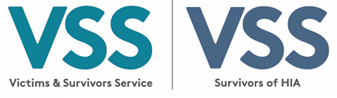 VSS Board Information* Note that due to interim arrangements during period when Northern Ireland Executive was not in place, members received short term extensions pending decisions on the 4-year term extensions.  For this reason the maximum term served in some cases will exceed 8 years.  Length of term of each appointmentChair - 4 yearsDirector – 4 yearsRemuneration (per annum)Chair- £5,000 - £10,000 per annumDirector – under £5,000 per annumWorkloadChair – approximately 41 days per annumDirector- approximately 30 days per annumNamePositionDate of AppointmentTerm*Expiry of AppointmentOliver WilkinsonChair11.3.15(Director 15.11.13)4 years plus option to renew for 4 yearsFinal term ends 31 March 24Patricia HarenDirector11.3.154 years plus option to renew for 4 yearsFinal term ends 31 March 24Bertha McDougallDirector15.11.134 years plus option to renew for 4 yearsFinal term ends 3 Dec 23